110 學年度嘉義市林森國民小學辦理防災教育成果表2-3.依不同災害別之災害潛勢檢核結果，製作校園防災地圖，且依張貼地點考量製作規格呈現資訊及結合村里防災地圖運用等之妥適性，予以公告張貼學校名稱林森國小林森國小活動地點校園周圍校園周圍不同災害別之災害潛勢檢核結果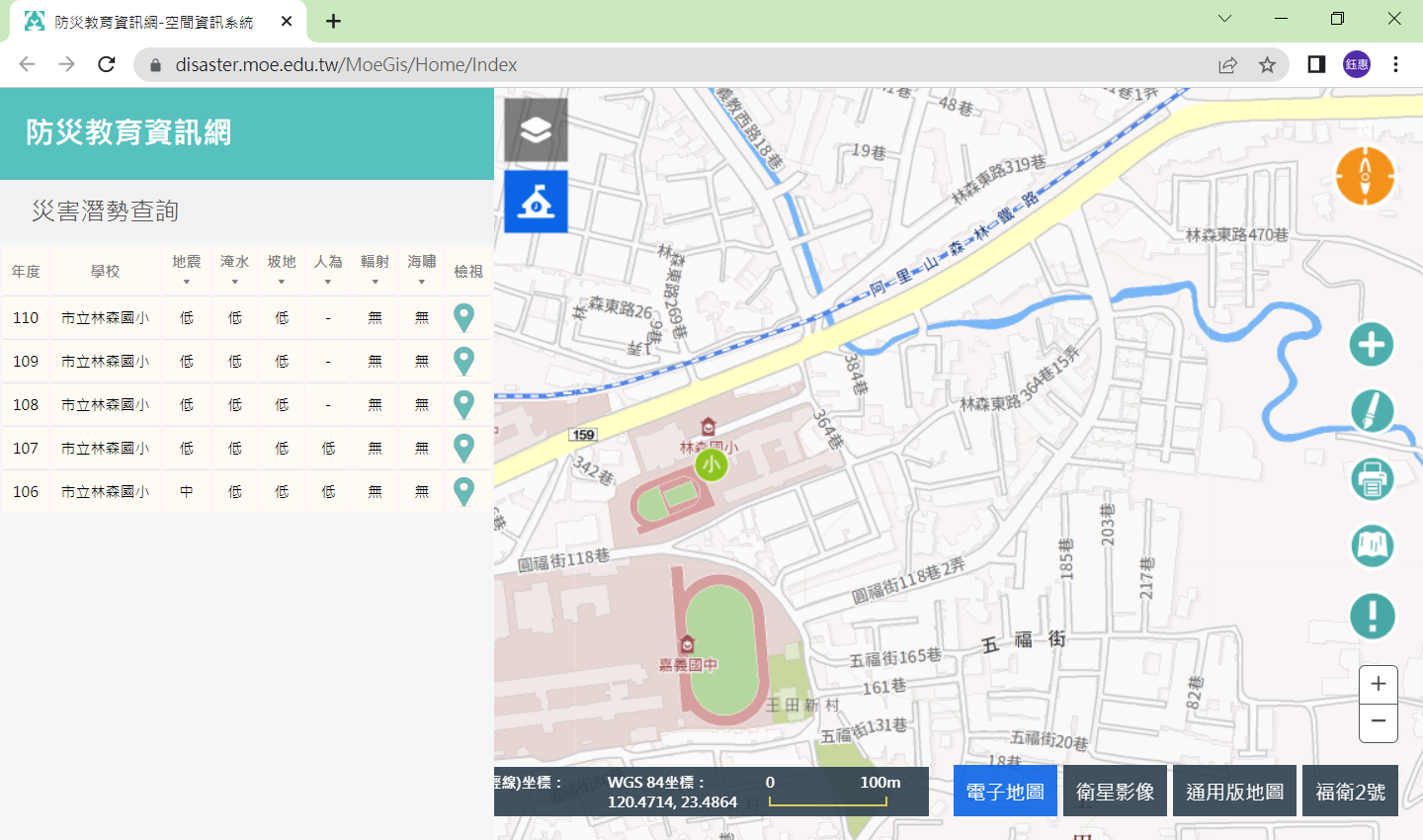 不同災害別之災害潛勢檢核結果不同災害別之災害潛勢檢核結果不同災害別之災害潛勢檢核結果不同災害別之災害潛勢檢核結果不同災害別之災害潛勢檢核結果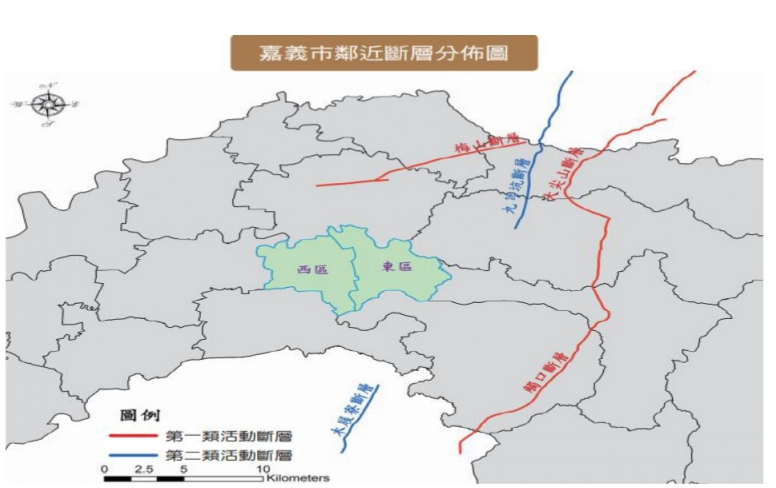 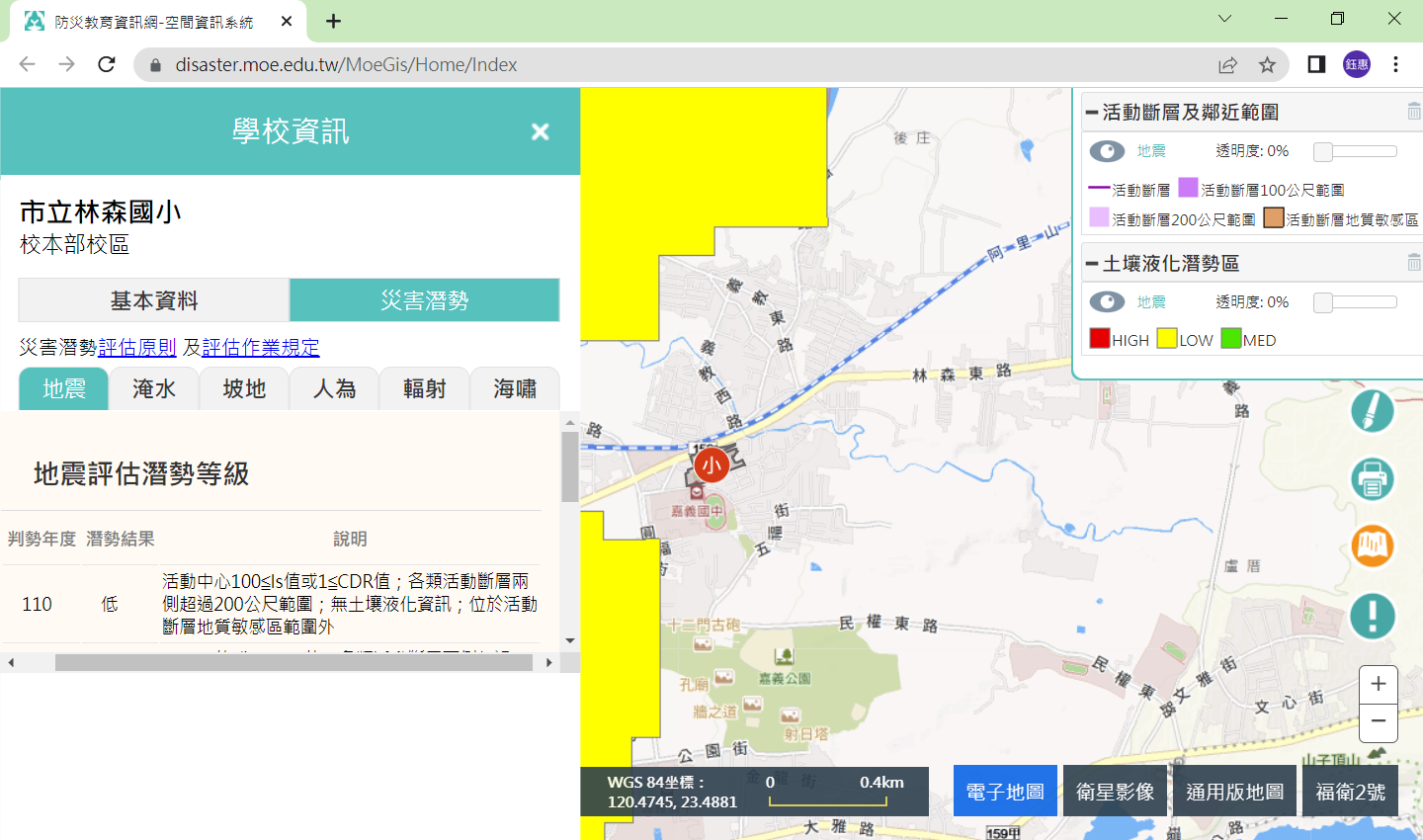 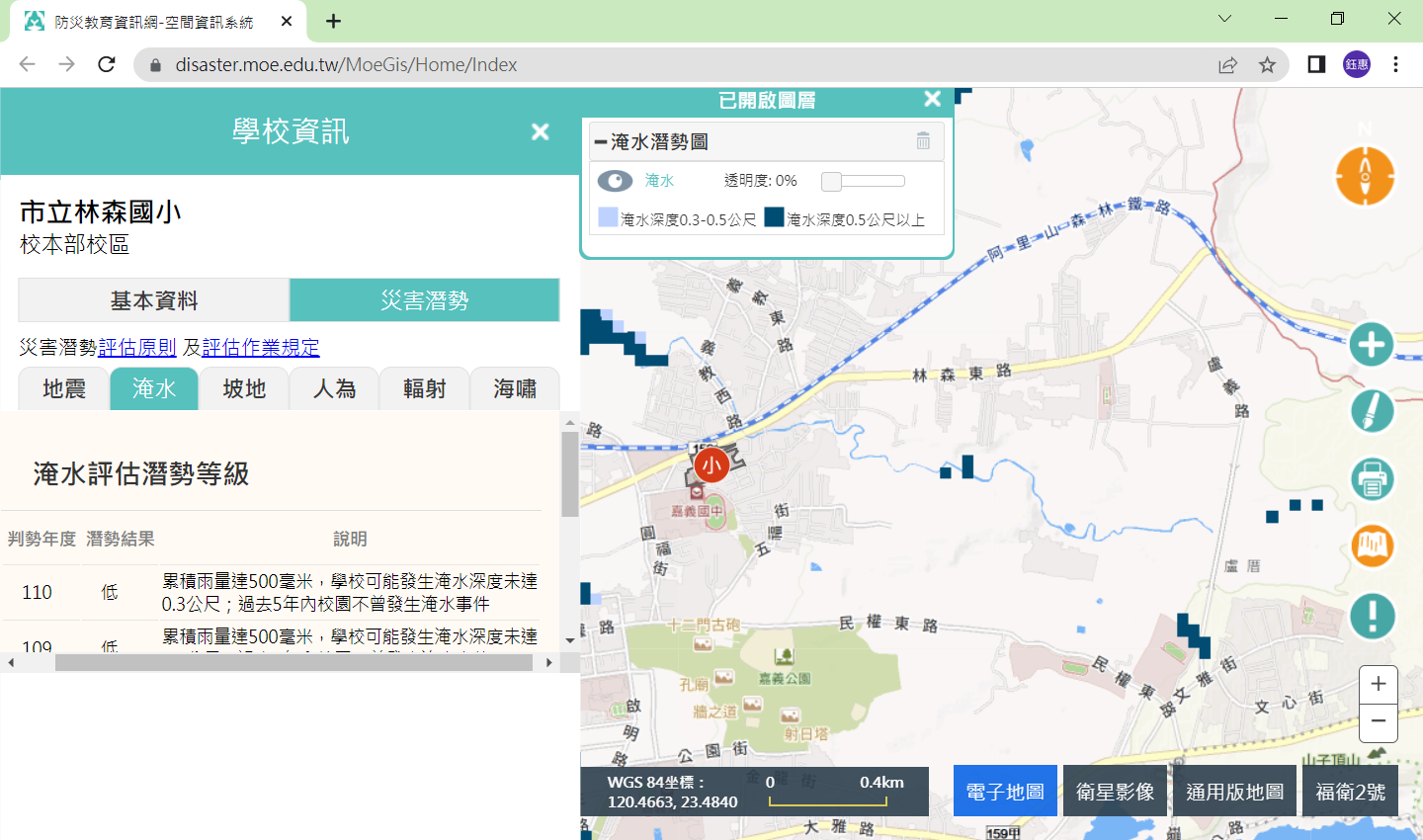 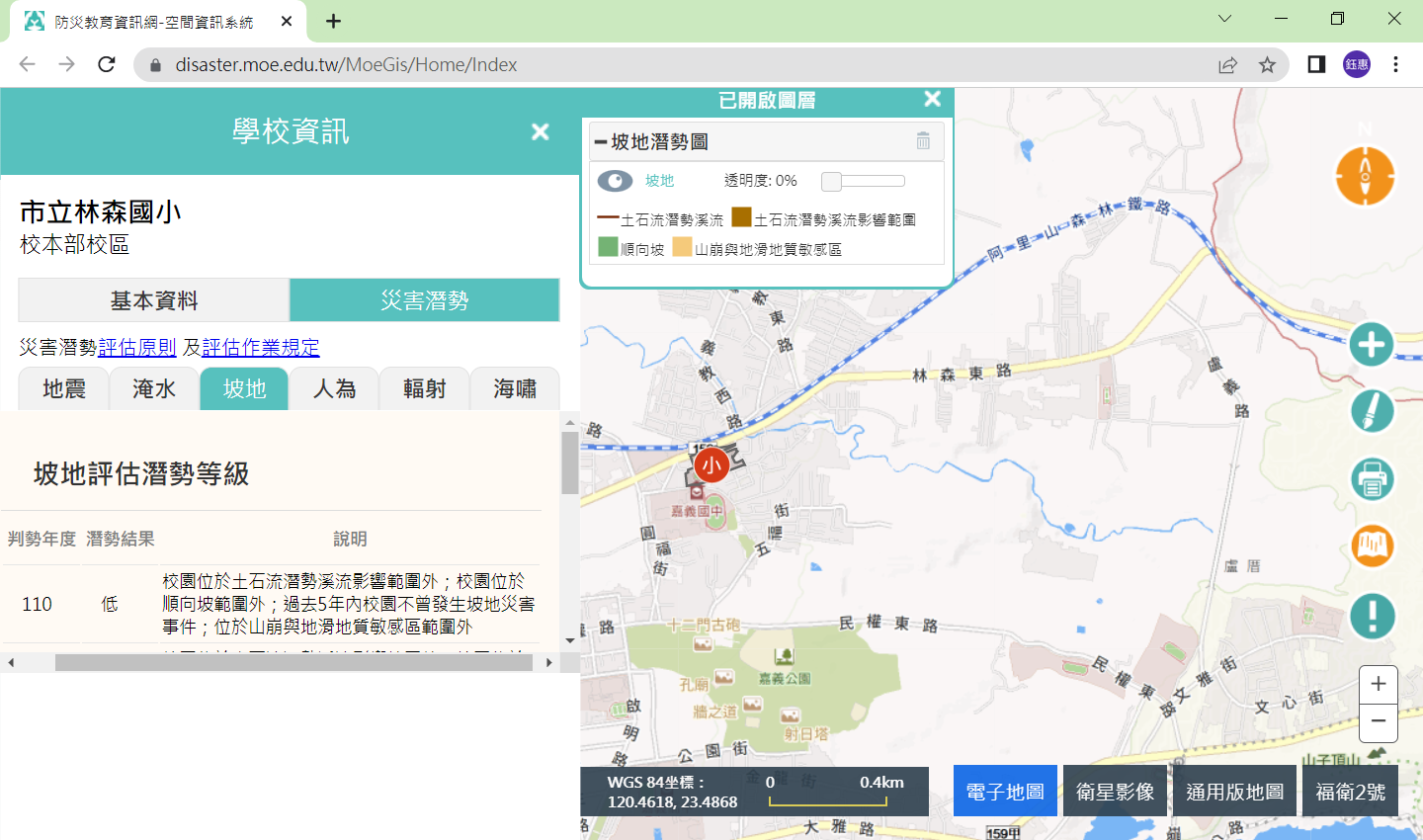 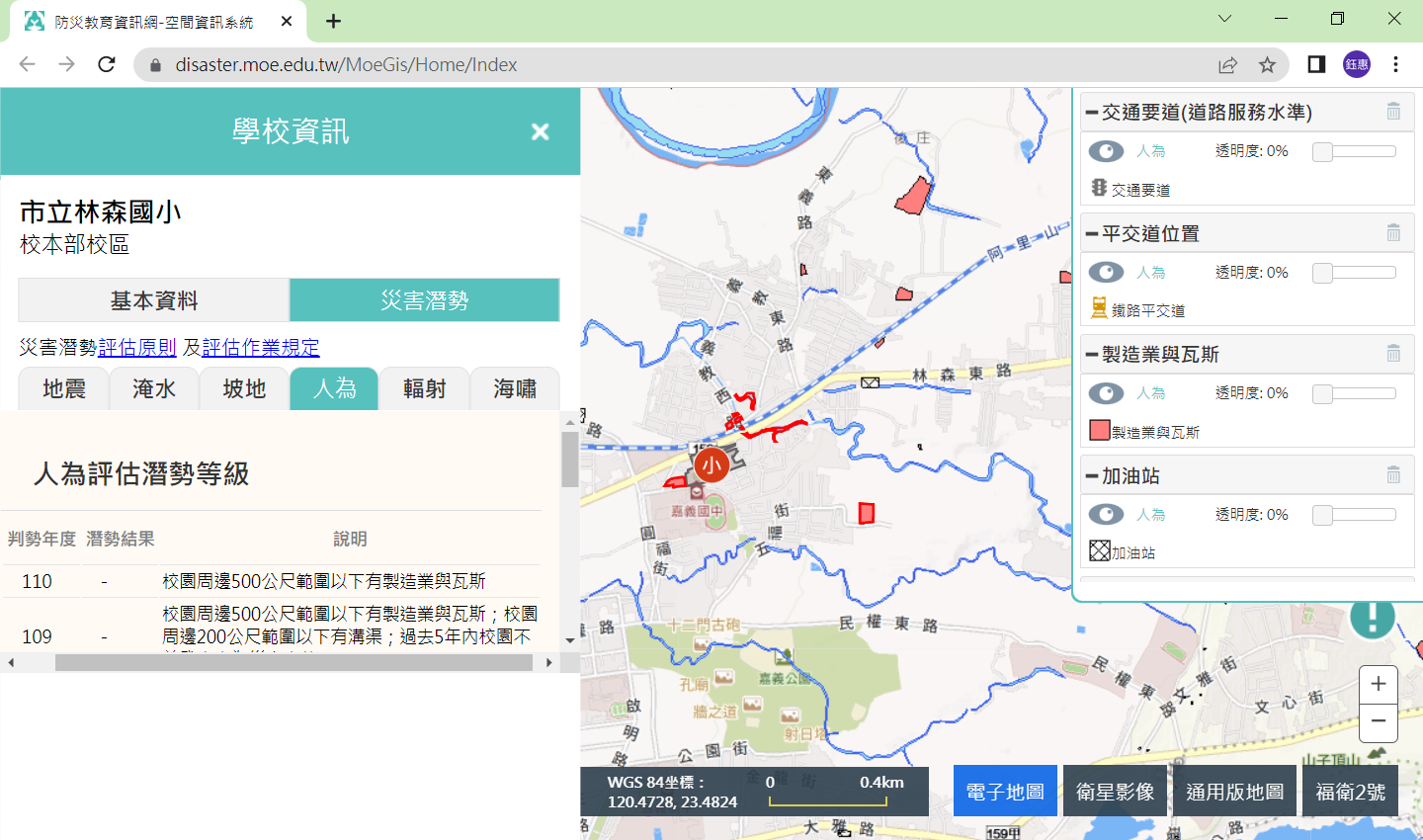 校園防災地圖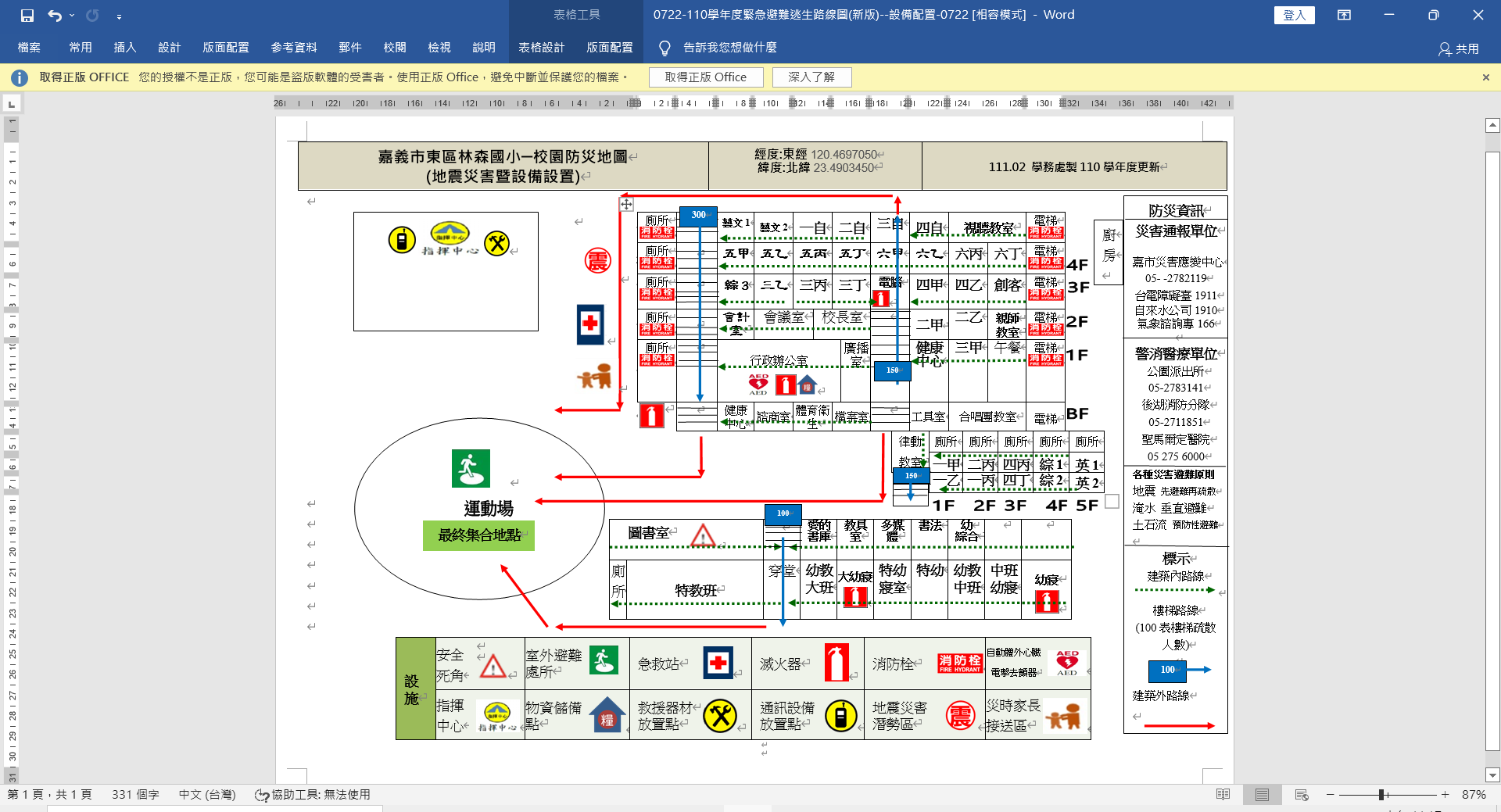 校園防災地圖校園防災地圖校園防災地圖校園防災地圖校園防災地圖公告張貼                      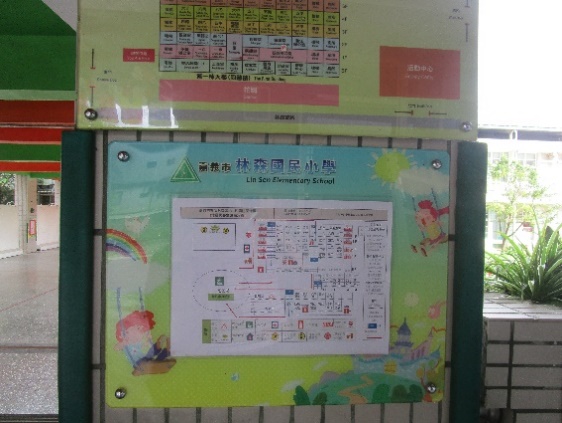 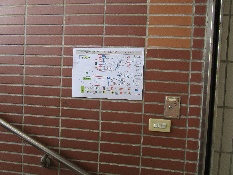 公告張貼                      公告張貼                      公告張貼                      公告張貼                      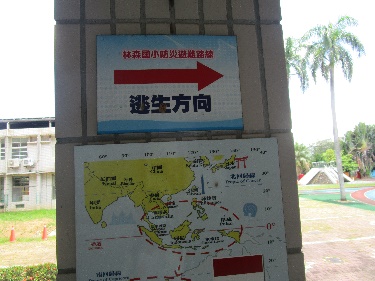 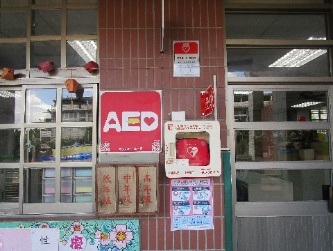 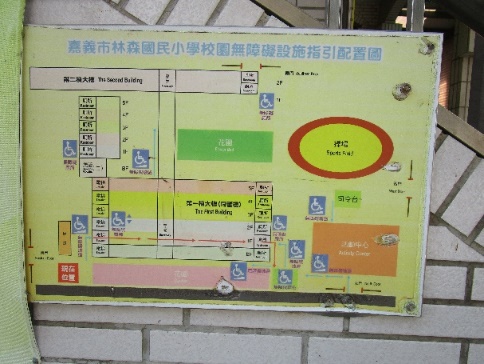 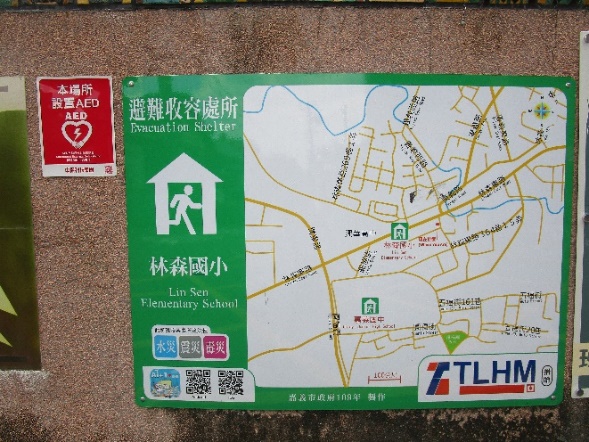 